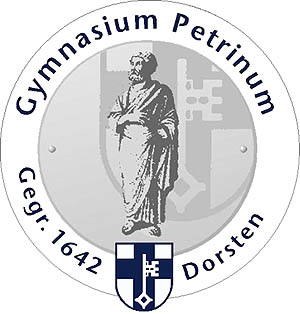 Lern- und FörderempfehlungenLern- und FörderempfehlungenLern- und FörderempfehlungenLern- und FörderempfehlungenLern- und FörderempfehlungenLern- und FörderempfehlungenLern- und FörderempfehlungenLern- und FörderempfehlungenLern- und FörderempfehlungenLern- und FörderempfehlungenLern- und FörderempfehlungenLern- und FörderempfehlungenLern- und Förderempfehlungenfürzum Zeugnis deszum Zeugnis deszum Zeugnis deszum Zeugnis deszum Zeugnis desHalbjahres Halbjahres Halbjahres 20   /20  der Klasseder Klasseim Fachim Fachim Fachim FachBeobachtungen:Beobachtungen:Beobachtungen:Beobachtungen:Beobachtungen:Beobachtungen:Beobachtungen:Beobachtungen:Beobachtungen:Beobachtungen:Beobachtungen:Beobachtungen:Beobachtungen:Beobachtungen:Beobachtungen:Beobachtungen:Beobachtungen:Beobachtungen:Empfehlungen:Empfehlungen:Empfehlungen:Empfehlungen:Empfehlungen:Empfehlungen:Empfehlungen:Empfehlungen:Empfehlungen:Empfehlungen:Empfehlungen:Empfehlungen:Empfehlungen:Empfehlungen:Empfehlungen:Empfehlungen:Empfehlungen:Empfehlungen:Die schulischen Maßnahmen zur individuellen Förderung sind auf die Unterstützung durch die Eltern und die engagierte Mitarbeit der Schülerin/des Schülers angewiesen.Um Möglichkeiten der Zusammenarbeit in der Förderung zu klären und gemeinsame Maßnahmen zu vereinbaren, nehmen Sie bitte Rücksprache mit der Fachlehrkraft. Die schulischen Maßnahmen zur individuellen Förderung sind auf die Unterstützung durch die Eltern und die engagierte Mitarbeit der Schülerin/des Schülers angewiesen.Um Möglichkeiten der Zusammenarbeit in der Förderung zu klären und gemeinsame Maßnahmen zu vereinbaren, nehmen Sie bitte Rücksprache mit der Fachlehrkraft. Die schulischen Maßnahmen zur individuellen Förderung sind auf die Unterstützung durch die Eltern und die engagierte Mitarbeit der Schülerin/des Schülers angewiesen.Um Möglichkeiten der Zusammenarbeit in der Förderung zu klären und gemeinsame Maßnahmen zu vereinbaren, nehmen Sie bitte Rücksprache mit der Fachlehrkraft. Die schulischen Maßnahmen zur individuellen Förderung sind auf die Unterstützung durch die Eltern und die engagierte Mitarbeit der Schülerin/des Schülers angewiesen.Um Möglichkeiten der Zusammenarbeit in der Förderung zu klären und gemeinsame Maßnahmen zu vereinbaren, nehmen Sie bitte Rücksprache mit der Fachlehrkraft. Die schulischen Maßnahmen zur individuellen Förderung sind auf die Unterstützung durch die Eltern und die engagierte Mitarbeit der Schülerin/des Schülers angewiesen.Um Möglichkeiten der Zusammenarbeit in der Förderung zu klären und gemeinsame Maßnahmen zu vereinbaren, nehmen Sie bitte Rücksprache mit der Fachlehrkraft. Die schulischen Maßnahmen zur individuellen Förderung sind auf die Unterstützung durch die Eltern und die engagierte Mitarbeit der Schülerin/des Schülers angewiesen.Um Möglichkeiten der Zusammenarbeit in der Förderung zu klären und gemeinsame Maßnahmen zu vereinbaren, nehmen Sie bitte Rücksprache mit der Fachlehrkraft. Die schulischen Maßnahmen zur individuellen Förderung sind auf die Unterstützung durch die Eltern und die engagierte Mitarbeit der Schülerin/des Schülers angewiesen.Um Möglichkeiten der Zusammenarbeit in der Förderung zu klären und gemeinsame Maßnahmen zu vereinbaren, nehmen Sie bitte Rücksprache mit der Fachlehrkraft. Die schulischen Maßnahmen zur individuellen Förderung sind auf die Unterstützung durch die Eltern und die engagierte Mitarbeit der Schülerin/des Schülers angewiesen.Um Möglichkeiten der Zusammenarbeit in der Förderung zu klären und gemeinsame Maßnahmen zu vereinbaren, nehmen Sie bitte Rücksprache mit der Fachlehrkraft. Die schulischen Maßnahmen zur individuellen Förderung sind auf die Unterstützung durch die Eltern und die engagierte Mitarbeit der Schülerin/des Schülers angewiesen.Um Möglichkeiten der Zusammenarbeit in der Förderung zu klären und gemeinsame Maßnahmen zu vereinbaren, nehmen Sie bitte Rücksprache mit der Fachlehrkraft. Die schulischen Maßnahmen zur individuellen Förderung sind auf die Unterstützung durch die Eltern und die engagierte Mitarbeit der Schülerin/des Schülers angewiesen.Um Möglichkeiten der Zusammenarbeit in der Förderung zu klären und gemeinsame Maßnahmen zu vereinbaren, nehmen Sie bitte Rücksprache mit der Fachlehrkraft. Die schulischen Maßnahmen zur individuellen Förderung sind auf die Unterstützung durch die Eltern und die engagierte Mitarbeit der Schülerin/des Schülers angewiesen.Um Möglichkeiten der Zusammenarbeit in der Förderung zu klären und gemeinsame Maßnahmen zu vereinbaren, nehmen Sie bitte Rücksprache mit der Fachlehrkraft. Die schulischen Maßnahmen zur individuellen Förderung sind auf die Unterstützung durch die Eltern und die engagierte Mitarbeit der Schülerin/des Schülers angewiesen.Um Möglichkeiten der Zusammenarbeit in der Förderung zu klären und gemeinsame Maßnahmen zu vereinbaren, nehmen Sie bitte Rücksprache mit der Fachlehrkraft. Die schulischen Maßnahmen zur individuellen Förderung sind auf die Unterstützung durch die Eltern und die engagierte Mitarbeit der Schülerin/des Schülers angewiesen.Um Möglichkeiten der Zusammenarbeit in der Förderung zu klären und gemeinsame Maßnahmen zu vereinbaren, nehmen Sie bitte Rücksprache mit der Fachlehrkraft. Die schulischen Maßnahmen zur individuellen Förderung sind auf die Unterstützung durch die Eltern und die engagierte Mitarbeit der Schülerin/des Schülers angewiesen.Um Möglichkeiten der Zusammenarbeit in der Förderung zu klären und gemeinsame Maßnahmen zu vereinbaren, nehmen Sie bitte Rücksprache mit der Fachlehrkraft. Die schulischen Maßnahmen zur individuellen Förderung sind auf die Unterstützung durch die Eltern und die engagierte Mitarbeit der Schülerin/des Schülers angewiesen.Um Möglichkeiten der Zusammenarbeit in der Förderung zu klären und gemeinsame Maßnahmen zu vereinbaren, nehmen Sie bitte Rücksprache mit der Fachlehrkraft. Die schulischen Maßnahmen zur individuellen Förderung sind auf die Unterstützung durch die Eltern und die engagierte Mitarbeit der Schülerin/des Schülers angewiesen.Um Möglichkeiten der Zusammenarbeit in der Förderung zu klären und gemeinsame Maßnahmen zu vereinbaren, nehmen Sie bitte Rücksprache mit der Fachlehrkraft. Die schulischen Maßnahmen zur individuellen Förderung sind auf die Unterstützung durch die Eltern und die engagierte Mitarbeit der Schülerin/des Schülers angewiesen.Um Möglichkeiten der Zusammenarbeit in der Förderung zu klären und gemeinsame Maßnahmen zu vereinbaren, nehmen Sie bitte Rücksprache mit der Fachlehrkraft. Die schulischen Maßnahmen zur individuellen Förderung sind auf die Unterstützung durch die Eltern und die engagierte Mitarbeit der Schülerin/des Schülers angewiesen.Um Möglichkeiten der Zusammenarbeit in der Förderung zu klären und gemeinsame Maßnahmen zu vereinbaren, nehmen Sie bitte Rücksprache mit der Fachlehrkraft. Dorsten, den Dorsten, den Dorsten, den Dorsten, den Dorsten, den Dorsten, den Dorsten, den Dorsten, den Dorsten, den Dorsten, den Dorsten, den Dorsten, den Dorsten, den Dorsten, den Dorsten, den Dorsten, den Dorsten, den Dorsten, den Fachlehrer/inFachlehrer/inFachlehrer/inFachlehrer/inFachlehrer/inFachlehrer/inKlassenlehrer/inKlassenlehrer/inKlassenlehrer/inKlassenlehrer/inKlassenlehrer/in